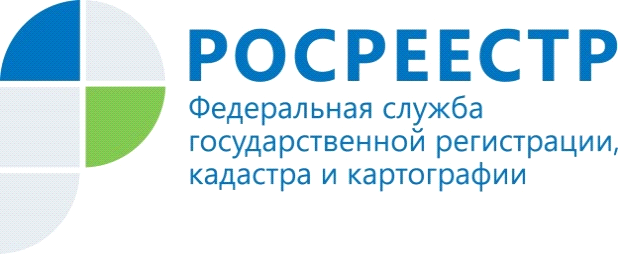 Управление Росреестра по Красноярскому краю осуществляет контроль за деятельностью арбитражных управляющихК полномочиям Управления Росреестра по Красноярскому краю относится функция по привлечению арбитражных управляющих к административной ответственности за нарушения законодательства о банкротстве. Арбитражный управляющий – это профессиональный субъект, который назначается арбитражным судом в случаях признания организации или гражданина банкротом. В июне 2021 года Управлением по фактам ненадлежащего исполнения арбитражными управляющими обязанностей, возложенных на них законодательством о несостоятельности (банкротстве), составлено 20 протоколов об административных правонарушениях, предусмотренных ч. 3 (3.1) ст. 14.13 КоАп РФ.Соответствующие протоколы направлены в Арбитражный суд Красноярского края.Всего за июнь 2021 года Арбитражным судом Красноярского края по заявлениям Управления приняты следующие решения:- 10 нарушений установлены судом, но признаны малозначительными, а арбитражные управляющие освобождены от административной ответственности с объявлением устного замечания; - двум арбитражным управляющими назначено административное наказание в виде предупреждения.Материалы подготовлены Управлением Росреестра по Красноярскому краюКонтакты для СМИ:тел.: (391)2-226-756е-mail: pressa@r24.rosreestr.ru«ВКонтакте» http://vk.com/to24.rosreestr«Instagram»:rosreestr_krsk24